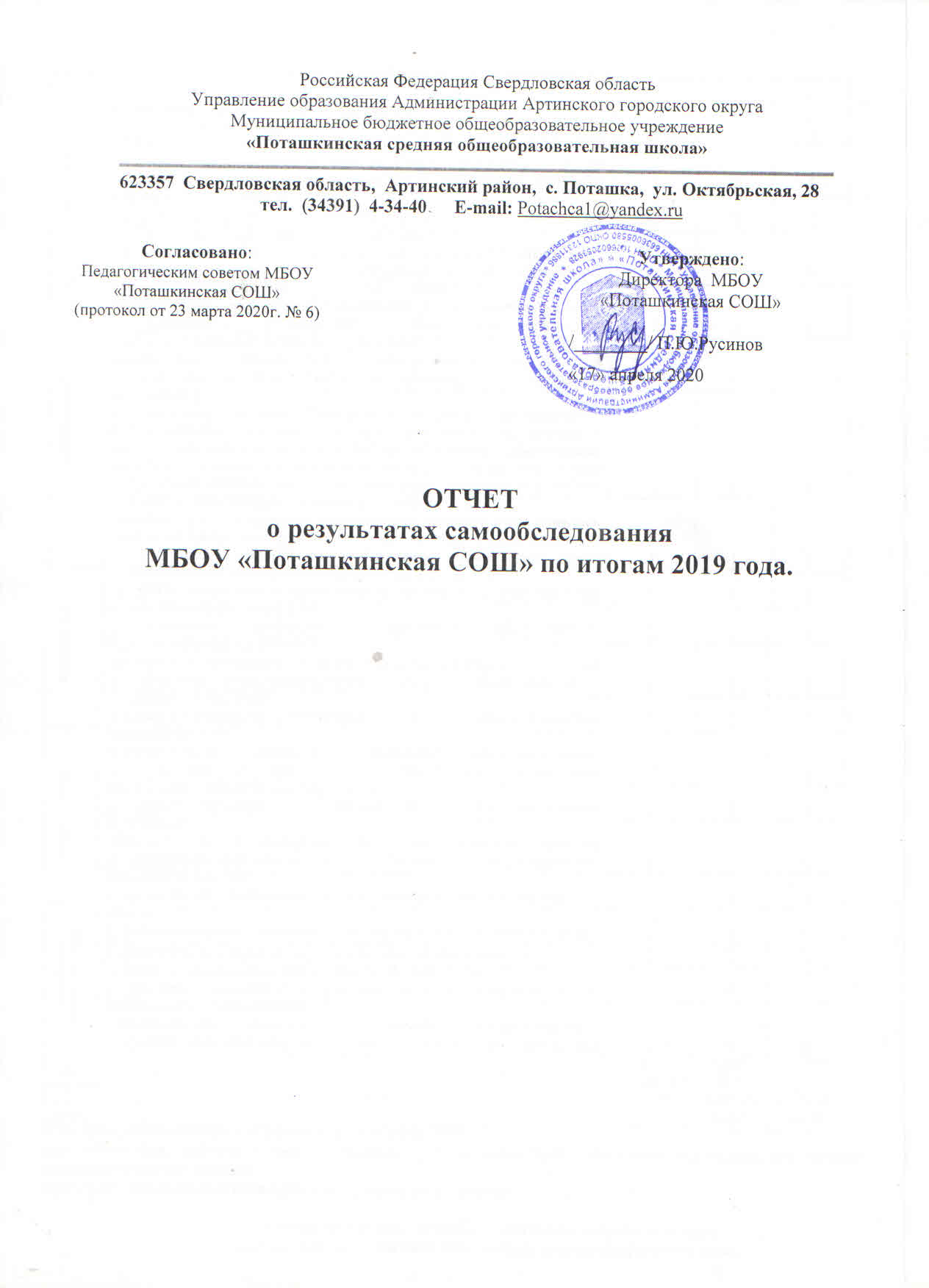 Отчёт по самообследованию о результатах деятельностиМБОУ «Поташкинская СОШ»за 2019 год     Самообследование МБОУ «Поташкинская СОШ» содержит информацию об основных результатах и проблемах образовательного учреждения.      Содержание отчета мы адресуем, прежде всего, родителям, чьи детиобучаются в школе или скоро пойдут учиться. Прочитав его, они смогутознакомиться с укладом и традициями нашей школы, условиями обученияи воспитания, реализуемыми образовательными программами.      Информация о результатах, основных проблемах функционирования иперспективах развития школы адресована нашему учредителю, местнойобщественности, органам местного самоуправления.    Обеспечивая информационную открытость нашего образовательногоучреждения посредством самообследования, мы надеемся на увеличениечисла социальных партнеров, повышения эффективности их взаимодействия с образовательным учреждением.Муниципальное казенное общеобразовательное учреждение Артинского городского округа «Поташкинская средняя общеобразовательная школа» как средняя школа начала работать в 1971 году. В школе обеспечивается бесплатное образование в соответствии с федеральным законом «Об образовании в Российской Федерации». Основные принципы деятельности образовательного учреждения регламентированы Уставом школы. Администрацией образовательного учреждения разработаны локальные акты, регламентирующие уставную деятельность, деятельность педагогического коллектива, образовательный процесс. Локальные акты разработаны в соответствии с действующим законодательством и спецификой образовательного учреждения.  Образовательная деятельность образовательной организации Муниципального бюджетного общеобразовательного учреждения «Поташкинская средняя общеобразовательная школа» ( далее - МБОУ «Поташкинская СОШ») Свердловской области  в 2018-2019 учебном году направлена на реализацию  основных общеобразовательных программ начального, основного общего   образования и среднего полного общего образования, обеспечивающих базовую подготовку обучающихся, а также на реализацию основных образовательных программ начального общего образования в рамках реализации ФГОС второго поколения и программ коррекционного обучения для детей с умственной отсталостью и задержкой психического развития.          Образовательная организация МБОУ «Поташкинская СОШ» осуществляет образовательную деятельность в соответствии с уровнями общеобразовательных программ (Лицензия № 18761 от 10 июня 2016 г. серия 66 Л01 № 0005205 бессрочного срока действия на право ведения образовательной деятельности на основании приказа Министерства общего и профессионального образования  Свердловской области от 10 июня 2016 г. № 1276-ии, Приложение к лицензии  серия 66II01 № 0012073 от 10 июня 2016., приказ № 1276-ии):1) по основным общеобразовательным программам:получение  начального общего образования (нормативный срок освоения  4 года);получение основного общего образования (нормативный срок 5 лет);получение среднего  общего образования (нормативный срок 2 года).2) программам дополнительного образования детей:- физкультурно-спортивной направленности со сроком освоения 2 года;- художественной направленности со сроком освоения от 1 до 3 лет;- туристско-краеведческой направленности со сроком освоения 2 года;- военно-патриотической направленности со сроком освоения 2 года;- научно-технической направленности со сроком освоения 2 года.3) по адаптированным образовательнм программам:- для детей с задержкой психического развития – начального общего и основного общего образования;- для детей с умственной отсталостью (1-9 классы).Общеобразовательная организация  МБОУ «Поташкинская СОШ»   осуществляет  обучение  и воспитание  в  интересах  личности,  общества,  государства,  обеспечивает охрану  здоровья  и  создание  благоприятных  условий  для  разностороннего развития  личности,  в  том  числе  возможности  удовлетворения  особенностей обучающегося  в  самообразовании  и  получении  дополнительного образования.Общеобразовательное  учреждение  несет  в  установленном законодательством  Российской  Федерации  порядке  ответственность  за качество образования и его соответствие государственным образовательным стандартам,  за  адекватность  применяемых  форм,  методов  и  средств организации  образовательной  деятельности  возрастным психофизиологическим  особенностям,  склонностям,  способностям, интересам обучающихся, требованиям охраны их жизни и здоровья.      Получение  начального общего образования (1-4 классы) направлено на формирование личности обучающегося, развитие его индивидуальных способностей, положительной мотивации и умений в учебной деятельности (овладение чтением, письмом, счетом, основными навыками учебной деятельности, элементами теоретического мышления, простейшими навыками самоконтроля, культурой поведения и речи, основами личной гигиены и здорового образа жизни).     Получение основного общего образования (5-9 классы) направлено на становление и формирование личности обучающегося (формирование нравственных убеждений, эстетического вкуса и здорового образа жизни, высокой культуры межличностного и межэтнического общения, овладение основами наук, государственным языком Российской Федерации, навыками умственного и физического труда, развитие склонностей, интересов, способности к социальному самоопределению).     Получение среднего  общего образования (10-11 классы) направлено на дальнейшее становление и формирование личности обучающегося, развитие интереса к познанию и творческих способностей обучающегося, формирование навыков самостоятельной учебной деятельности на основе индивидуализации и профессиональной ориентации содержания среднего общего образования, подготовку обучающегося к жизни в обществе, самостоятельному жизненному выбору, продолжению образования и началу профессиональной деятельности.Образовательная программа направлена на формирование общей культуры личности обучающихся на основе усвоения обязательного минимума содержания общеобразовательных программ; воспитание у обучающихся качеств, необходимых для адаптации к жизни в обществе; создание основы для осознанного выбора и последующего освоения основ профессиональных образовательных программ; воспитание гражданственности, трудолюбия, уважения к правам и свободам человека, любви к окружающей природе, Родине, семье.На основании реализуемого уровня образования и программ, составлен учебный план школы, который соответствует действующим нормативам предельно допустимой аудиторной учебной нагрузки в течение учебной недели.  Компонент   образовательного учреждения определен  в соответствии с интересами и потребностями обучающихся, родителей, возможностями  школы и особенностей контингента обучающихся.   Учитывая  последнее обстоятельство (наличие в составе контингента детей с ОВЗ, детей-инвалидов), в школе организовано обучение на дому (3 человека) по индивидуальным учебным планам, а также  создан класс коррекционного обучения для детей с интеллектуальными нарушениями (5 - 8 кл.), в котором обучаются дети по адаптированным  образовательным программам, рекомендованным ПМПК.Обучение на уровне основного общего образования и среднего общего образования  согласно Закону «Об образовании в РФ» заканчивается  государственной итоговой аттестацией.Приоритетные направления работы школы: Подготовка конкурентоспособных выпускников, обладающих высокими гражданскими и нравственными качествами. Совершенствование профессионального мастерства педагогических работников на основе использования современных образовательных технологий и обновления содержания образования. Формирование здоровьесберегающего пространства школы, приоритет здорового образа жизни для каждого ребенка. Создание системы работы со способными и слабоуспевающими обучающимися. Внедрение новых федеральных государственных образовательных стандартов. Цель: Создание благоприятной образовательной среды, способствующей повышению качества образования, раскрытию индивидуальных особенностей обучающихся, обеспечивающей возможности их самоопределения и самореализации. Задачи: 1. Обеспечить внедрение и реализацию ФГОС НОО, ФГОС ООО, ФГОС ОВЗ НОО и ООО. 2. Повысить качество образования через выстраивание системы индивидуальной работы с обучающимися. 3. Обеспечить реализацию плана работы по подготовке к ГИА для достижения высоких показателей. 4. Совершенствовать работу, направленную на развитие индивидуальных способностей учащихся при подготовке к предметным олимпиадам. 5. Обеспечить внедрение современных форм воспитательной деятельности, направленных на организацию работы по гражданскому и патриотическому воспитанию обучающихся, продолжить реализацию комплекса ГТО. 6. Обеспечить реализацию Стратегии развития и воспитания обучающихся. 7. Продолжить работу по формированию системы профессиональной ориентации и предпрофильной подготовки обучающихся. 8. Активизировать ИКТ-компетентность педагогов для позиционирования собственного передового опыта и в учебно-воспитательной деятельности с обучающимися. Реализации намеченных целей способствовала работа в различных формах повышения квалификации педагогов, развитие практических умений и навыков учащихся на уроках, дополнительных занятиях, консультациях и элективных курсах по интересам, участие детей и педагогов во внеклассных мероприятиях, предметных олимпиадах, муниципальных, региональных, республиканских, всероссийских конкурсах, аттестация педагогических кадров. Для достижения целей и задач проведена следующая работа и созданы соответствующие условия: Контингент школы. Режим работы и условия школы В школе было своевременно составлено стабильное расписание уроков, индивидуальных занятий, график консультаций в выпускном 11 классе, утвержден режим работы школы и годовой календарный учебный график. В текущем учебном году в школе обучается 85 учеников. За первое полугодие выбыл 1 учащийся 1 класса. В течение учебного года 2 человека из числа опекаемых  временно находились  в РЦ «Полянка».  Затем  вернулись в школу.  В 2019  году в школе обучалось 19 детей с ОВЗ, из них   3 учащихся  занимаются по индивидуальному учебному плану на дому. Это дети, имеющие статус «ребенок-инвалид». Всего детей-инвалидов – 4 обучающихся.Режим работы: 6-ти дневная рабочая неделя, в 1 классе - пятидневная учебная неделя. Учащиеся первого класса обучались по ступенчатому режиму. В течение полугодия нарушений в режиме работы школы не было. Система безопасного функционирования школы работала бесперебойно. Чётко организована охрана труда учащихся и всех работников школы. В школе функционировало 12  классов - комплектов. Из них: 4 класса-комплекта в начальной школы, 7 классов в среднем и старшем звене. В школе для учащихся с умственной отсталостью открыт класс с 5-9 класс ( 8 обучающихся); в основной школе 5-9 классы (4 обучающихся). Дети с задержкой психического развития обучались инклюзивно в общеобразовательных классах. В старших классах  учащиеся обучались по универсальному варианту учебного плана в соответствии с ФК ГОС 2004 г. Профильное обучение реализовалось через национально-региональный и школьный компоненты с учетом запросов обучающихся.Для организации учебно-воспитательного процесса имеется:  -14 классных комнат; -библиотека с библиотечным фондом-6782 книг, в т.ч. учебников-1484; - столовая на 64 посадочных места; - учебно-опытный участок и хозяйственный участок площадью 0,5 га; -спортивный зал площадью 160,8 кв.м., - актовый зал совмещен с обеденным залом (площадь 144,6 кв.м.).- музей- мастерская технического труда; - 1 кабинет информатики- оснащенный 6 компьютерами, подключенными к сети Интернет.  Для детей с ОВЗ при входе в здание школы оборудован пандус;  на первом этаже - класс социально-бытовой ориентировки, сенсорная комната (общая данных классных комнат – 48,9 кв.м.); туалетная комната для детей с опорно-двигательными нарушениями.К началу учебного года школа была полностью укомплектована педагогическими кадрами и обслуживающим персоналом. В школе 18 учителей. В школе продолжают работать молодые специалисты: учитель – логопед и учитель коррекционного обучения  Ковальчук Ольга Викторовна,  учитель математики и педагог-библиотекарь Михалина Дарья Владимировна, учитель начальных классов Головатинская Виктория Борисовна, учитель истории – Русинов Павел Юрьевич и учитель английского языка – Милютина Татьяна Сергеевна, учитель музыки – Зарипова Лилия Ришатовна. В школе педагогических работников с высшей категорией – нет, первую квалификационную категорию имеют 11 человек, 6 учителей соответствуют занимаемой должности, 1 – вышла на работу после декретного отпуска.  В первом полугодии педагогов, повысивших квалификационную категорию, нет. Учителя, у которых истек срок прохождения курсов повышения квалификации, проходят обучение согласно перспективным планам аттестации и прохождения курсов.  Повышение  квалификации педагогические работники проходят  на базе ГАОУ ДПО «ИРО» г. Екатеринбурга  и   Красноуфимского  педагогического  колледжа. В 2018-2019 учебном  году  предметные курсы повышения квалификации прошли 7 учителей: учитель физики Горбунов  С.Н., учитель русского языка и литературы Ульянова С.В. курсы экспертов территориальных предметных подкомиссий, учитель информатики и математики Петухова А.А., учителя математики Лаврова И.В. и Михалина Д.В., учитель ОРКСЭ педагог-организатор Попова Р. М., учитель истории и обществознания Невьянцева И.Г.    В школе ведутся элективные курсы по разным направлениям. Они направлены на расширение знаний учащихся по предмету, привитие интереса к изучаемому предмету, на подготовку учащихся к государственной итоговой аттестации.Распределение компонента ОУИтоги 2018-2019 учебного года МБОУ «Поташкинская СОШ»4. Результативность деятельности образовательного учреждения       В 2018-2019 учебном году в школе обучалось 85  обучающихся1* получил в результате прохождения ГИА в сентябре               Количество обучающихся, оставленных на повторное обучение в 2018-2019 учебном году  - 2.      В целом контингент обучающихся стабилен,  движение  обучающихся  происходит  по  объективным причинам.      Процент успеваемости и качество обученности в 2018-2019 учебном году Составил 100%; доля обучающихся на «4» и «5» составила – 40%.из них: Одним  из  важнейших  критериев  результативности  деятельности образовательного  учреждения  является  процент  качества  обученности.  Рассмотрим результативность качества обученности за последние три года.Следует отметить стабильность или незначительный рост показателей качества обученности  по начальной и старшей  школе. Объективность текущей, промежуточной и итоговой аттестации подтверждается участием в апробации Всероссийских проверочных работ и  прохождением ОГЭ и ЕГЭ.Результаты ВПР 2018-2019 учебного годаРезультаты апробации ВПР в 11 классеПредмет: ГеографияПредмет: ФизикаПредмет: ХимияПредмет: БиологияПредмет: ИсторияС целью обеспечения дополнительной подготовки обучающихся общеобразовательных выпускных классов в школьный компонент включены учебные курсы, дополняющие базовые учебные предметы: ИГЗ по математике (5-8 классы), ИГЗ по русскому языку (7 класс), «Решение задач повышенной сложности по математике» (9 класс), «Русское правописание: орфография и пунктуация» (10-11 классы), «Методы решения физических задач» (10-11 классы), «Решение математических задач» (10-11 классы), «За страницами учебника химии» (10-11 классы), «Подготовка к ЕГЭ по обществознанию»;Данные курсы позволяют углубить и расширить знания обучающихся, стимулируют потребность в самообразовании, носят практико-ориентированный характер.Задача по достижению качественного образования в соответствии с государственным образовательным стандартом реализуется благодаря использованию современных интерактивных методов обучения (семинаров, практикумов, уроков- путешествий и др.), а также через исследовательскую деятельность обучающихся, привлечение обучающихся к творческим конкурсам.Внеурочная деятельность учащихся в школе является органичным дополнением обязательной учебной деятельности, средством формирования индивидуального образовательного  маршрута ребенка. Количество обучающихся занятых дополнительным образованием 2018-2019 уч.год. В 2018- 2019 уч. году около 96 % обучающихся занимаются по программам дополнительного образования детей: в кружках и спортивных секциях дополнительного образования в школе занято 70 обучающихся – 95 %, в Артя - Шигиринской ООШ – 100%,  кроме того, 54 ребёнка  занято в объединениях дополнительного образования подросткового клуба «Олимпиец» и ДЮСШ (18 и 36 – соответственно), которые работают на базе  школы с Поташка.Учебный план дополнительного образования регламентирует планирование и  организацию образовательного процесса, определяет направленность и содержание обучения  конкретных групп обучающихся, позволяет решать задачи развития потребностей у детей и  подростков в интеллектуальной деятельности, создание благоприятных условий для организации различных форм исследовательской деятельности с учетом возрастных особенностей и  интересов детей и подростков.Организация творческой деятельности детей представлено кружками: «Настольный теннис», «Шахматный клуб», «Люблю тебя, мой край родной», «Юный художник», «Путь к успеху», «Рукодельница», Оформительская студия, и др.Традициями в школе являются следующие мероприятия: День знаний, Посвящение в первоклассники, День матери, День здоровья, Осенний бал, Новогодний карнавал, Вечер встречи, День туриста, Безопасное колесо, месячник патриотического воспитания в честь Дня защитника Отечества, Последний звонок, учебные пожарные эвакуации, предметные недели, декада Памяти и Милосердия, благотворительная ярмарка, Дни рождения школы,  волейбольные турниры, посвящённые памяти выпускников, погибших в горячих точках.      Педагогические кадры:Кадровое обеспечение введения ФГОС ОО  За  время  реализации  ФГОС  в МБОУ «Поташкинская СОШ» кадровые  условия  приведены  в  соответствие  с  требованиями  ФГОС   общего  образования  и  квалификационными характеристиками.  В  2018-2019  учебном  году школы  и  детские  сады  были укомплектованы необходимыми педагогическими кадрами на 100%.    Имеют высшее образование:- уровень начального общего образования -5/83%;- уровень общего образования – 19 чел./ 95%. Курсовая подготовка за 2018-2019 учебный год:- уровень начального общего образования -3/50%;- уровень общего образования – 11 чел./ 55%.     Непрерывность  профессионального  развития  обеспечивается повышением квалификации  на основе КПК, посещения семинаров, организованных по проблемам реализации ФГОС, например, издательством «Просвещение», учебники которого используются для реализации ООП НОО и ООП ООО.     Все педагоги знают, что в целях  профессионального  развития  работников МБОУ «Поташкинская СОШ», реализующих ФГОС,  необходимо освоение дополнительных профессиональных программ  не реже одного раза в три года.  В  образовательной организации составлен план повышения квалификации педагогических  работников на основе Программы развития кадрового потенциала МБОУ «Поташкинская СОШ». на учебный год с  целью  100%  охвата  всех  педагогических работников формальным образованием в течение 3-х лет, планы  школьных МО.   В  рамках  неформального  образования  на  муниципальном  уровне ежегодно  проводятся  семинары  для  педагогов  по  предметам,    которые  позволяют  на 100% вовлечь педагогов в процесс освоения педагогами основных подходов организации  образовательного  процесса  в  соответствии  с  требованиями ФГОС. В прошлом учебном году 2 педагога выступали с сообщениями по реализации ФГОС  на РМО: Петухова А.А. и Подъячева Т.А. Профессиональное  развитие  спланировано на 2020 год  и на уровне самообразования. Результативность деятельности образовательного учреждения Качество обученности учащихся 9 класса на экзаменах по сравнению с качеством знаний по итогам года в 2018-2019 учебном годуТаблица1Информация  о результатах ЕГЭ 2016-2017 учебного года 11 класс                                                      Результаты ЕГЭ показали:Средний балл по русскому языку составил 74,3 балла (на 1,6 баллов ниже уровня прошлого года).2) Математику сдавали по двум уровням: базовый уровень и профильный.Базовый уровень предполагает поступление в средние специальные учебные заведения, профильный уровень – в Высшие учебные заведения.Таким образом, по итогам экзаменационных испытаний аттестаты о среднем образовании получили 100% выпускников и 100% поступили в вузы и колледжи на бюджет.В 2019 году для получения аттестата об основном общем образовании, по окончании 9 класса, необходимо было получить положительный результат по 4 предметам.По результатам ОГЭ: Все учащиеся  9 кл. получили аттестаты об основном общем образовании, заметно улучшение показателей по всем предметам по сравнению с предыдущим годом.В соответствии с критериями и показателями  (ПР. Минобрнауки 1324) показатели МБОУ «Поташкинская СОШ» следующие (табл.1)Информационное и материально-техническое обеспечение перехода ОУ на ФГОС-информационное обеспечение введения ФГОС ОО;-ежегодно приобретаются учебники на следующий класс по ФГОС.-имеется кабинет информатики, выход в Интернет;- в школе  2 интерактивные доски7. Мероприятия, планируемые на 2020 годПлан  будет реализоваться  по следующим традиционным направлениям методического сопровождения:Организационное обеспечение реализации ФГОСМетодическое сопровождение реализации ФГОС (в 2018-2019 гг. некоторыми работниками были приобретены пособия и диски для диагностики достижения предметных и метапредметных результатов) В 2019 году есть необходимость приобретения пособия Сметанниковой Н.по Смысловому чтению в 5-9 классах), Совершенствование кадровых условий реализации ФГОСМониторинг реализации ФГОС;Взаимодействие всех участников образовательных отношений и социума по реализации Программы Стратегии развития и воспитания. (на двух родительских собраниях данный вопрос поставлен, конкретизирован, актив работает с предложениями).КлассЭлективный курсПредпрофиль или профильПредметКол-во часовУчитель5 классОсновы духовно-нравственной культуры народов РоссииПредпрофиль Основы духовно-нравственной культуры народов России 1Попова Р.М.5 классИнформатика и ИКТИнформатика 1Петухова А.А.8 классПроекты по математикеПредпрофиль Математика 1Лаврова И.В.7 классРешение текстовых задач по математикеПредпрофиль Математика 1Петухова А.А.9 классЗа страницами учебника биологииПредпрофильБиология1Неволина Т.Ф.10 класс«Многообразие органического мира» Профиль Химия и биология1Неволина Т.Ф.10 классТрудные   вопросы орфографии и пунктуацииПрофиль Русский язык1Злобина Ф.Р.11 классРешение расчетных задач по физикеПрофиль Физика1Горбунов С.Н.11 классТрудные   вопросы орфографии и пунктуацииПрофиль Русский язык1Злобина Ф.Р.11 классПодготовка к ЕГЭ по обществознаниюПрофиль Обществознание 1Невьянцева И.Г.Ступени            Классы                                                                                                                                                                                                                                                                                                                                                                                                                                                                             Число уч-ся на 1.09.2018ПрибылоВыбылоКол-во учащихсяна конец четвертиНе успеваютНе успеваютНе успеваютУспеваемость (%) Учатся на «5»Учатся на «4 и 5»Качество %Количество детей инвалидовКоличество детей c ОВЗИндивидуальное обучениеИндивидуальное обучениеКонтрольКонтрольСтупени            Классы                                                                                                                                                                                                                                                                                                                                                                                                                                                                             Число уч-ся на 1.09.2018ПрибылоВыбылоКол-во учащихсяна конец четвертиВсего1-2 предметам3 и болееУспеваемость (%) Учатся на «5»Учатся на «4 и 5»Качество %Количество детей инвалидовКоличество детей c ОВЗНа домуВ класседолжностьпосещено уроков1 класс88113/1Зувр./Дир.2 класс151162285,5637,511112Зувр3 класс5141003881Зувр4 класс12121199,2587223/1Зувр./ДирИтого:40114031296147114149/25 класс2241001+1*33331Зувр6 класс13112100363441/1Зувр./Дир7 класс5161001+1*63222Зувр8 класс991004+1*731111Зувр9 класс991002331231/1Зувр./ДирИтого:38314010011+3*532121127/210 класс221001501Зувр11 класс1231001331ЗуврИтого:3251001141,52ВСЕГО:81628531298126+3*5531621618/4ОБУЧАЛОСЬ УЧАЩИХСЯ  2016-20172017-20182018-2019Всего учащихся  827985- в начальной школе  363540- в основной школе  353940- в средней школе  1155Оставлены на повторное обучение: 00- в начальной школе; 002- в основной школе; 000- в средней школе000Не получили аттестат: 110- об основном общем образовании; 1*10-  о  среднем    общем  образовании 000Окончили ОУ -  с  аттестатом  особого  образца  в основной школе; 000- с серебряной медалью; 000- с золотой медалью  101в общеобразовательных классах Количество учащихся% успеваемости% обученностиМБОУ «Поташкинская СОШ»8597%40%Филиал «Артя-Шигиринская ООШ»35100%40%Всего по образовательной организации в общеобразовательных классах 10898,8%38,9%классы2016-20172017-20182018-20191 – 4 классы55%64%71%5 – 9 классы32,3%43,3%53%10 – 11 классы42,1%57%41,5%Итого по школе39,1%54,7%55%класспредметКол-во учащихся, выполнявших работу УчительРезультаты  аттестацииРезультаты  аттестацииРезультаты  аттестацииРезультаты  аттестацииРезультаты  аттестациикласспредметКол-во учащихся, выполнявших работу Учитель543322Русский язык11 чел.Молотова Н.В.2/18%4/36%4/36%1/9%1/9%5Русский язык2 чел.Злобина Ф.Р.-1/50%1/50%--4Русский язык11 чел.Молотова Н.В.1/9%4/36%5/45%1/9%1/9%4Математика 11 чел.Молотова Н.В.3/27%2/18%5/45%1/9%1/9%4Окружающий мир11 чел.Молотова Н.В.2/18%6/55%3/27%--5Русский язык2 чел.Злобина Ф.Р.-1/50%-1/50%1/50%5Математика 2 чел.Петухова А.А.-1/50%1/50%--5История 2 чел.Русинов П.Ю1/50%1/50%---5Биология 2 чел.Михалина Д.В.-1/50%1/50%--Школа: Муниципальное бюджетное общеобразовательное учреждение  Артинского городского округа "Поташкинская средняя общеобразовательная школа"Школа: Муниципальное бюджетное общеобразовательное учреждение  Артинского городского округа "Поташкинская средняя общеобразовательная школа"Школа: Муниципальное бюджетное общеобразовательное учреждение  Артинского городского округа "Поташкинская средняя общеобразовательная школа"Школа: Муниципальное бюджетное общеобразовательное учреждение  Артинского городского округа "Поташкинская средняя общеобразовательная школа"Школа: Муниципальное бюджетное общеобразовательное учреждение  Артинского городского округа "Поташкинская средняя общеобразовательная школа"Школа: Муниципальное бюджетное общеобразовательное учреждение  Артинского городского округа "Поташкинская средняя общеобразовательная школа"Школа: Муниципальное бюджетное общеобразовательное учреждение  Артинского городского округа "Поташкинская средняя общеобразовательная школа"Школа: Муниципальное бюджетное общеобразовательное учреждение  Артинского городского округа "Поташкинская средняя общеобразовательная школа"Школа: Муниципальное бюджетное общеобразовательное учреждение  Артинского городского округа "Поташкинская средняя общеобразовательная школа"Школа: Муниципальное бюджетное общеобразовательное учреждение  Артинского городского округа "Поташкинская средняя общеобразовательная школа"Школа: Муниципальное бюджетное общеобразовательное учреждение  Артинского городского округа "Поташкинская средняя общеобразовательная школа"Школа: Муниципальное бюджетное общеобразовательное учреждение  Артинского городского округа "Поташкинская средняя общеобразовательная школа"Школа: Муниципальное бюджетное общеобразовательное учреждение  Артинского городского округа "Поташкинская средняя общеобразовательная школа"Школа: Муниципальное бюджетное общеобразовательное учреждение  Артинского городского округа "Поташкинская средняя общеобразовательная школа"Школа: Муниципальное бюджетное общеобразовательное учреждение  Артинского городского округа "Поташкинская средняя общеобразовательная школа"Школа: Муниципальное бюджетное общеобразовательное учреждение  Артинского городского округа "Поташкинская средняя общеобразовательная школа"Школа: Муниципальное бюджетное общеобразовательное учреждение  Артинского городского округа "Поташкинская средняя общеобразовательная школа"Школа: Муниципальное бюджетное общеобразовательное учреждение  Артинского городского округа "Поташкинская средняя общеобразовательная школа"Школа: Муниципальное бюджетное общеобразовательное учреждение  Артинского городского округа "Поташкинская средняя общеобразовательная школа"Школа: Муниципальное бюджетное общеобразовательное учреждение  Артинского городского округа "Поташкинская средняя общеобразовательная школа"Школа: Муниципальное бюджетное общеобразовательное учреждение  Артинского городского округа "Поташкинская средняя общеобразовательная школа"Школа: Муниципальное бюджетное общеобразовательное учреждение  Артинского городского округа "Поташкинская средняя общеобразовательная школа"Школа: Муниципальное бюджетное общеобразовательное учреждение  Артинского городского округа "Поташкинская средняя общеобразовательная школа"Школа: Муниципальное бюджетное общеобразовательное учреждение  Артинского городского округа "Поташкинская средняя общеобразовательная школа"Школа: Муниципальное бюджетное общеобразовательное учреждение  Артинского городского округа "Поташкинская средняя общеобразовательная школа"Школа: Муниципальное бюджетное общеобразовательное учреждение  Артинского городского округа "Поташкинская средняя общеобразовательная школа"Всероссийские проверочные работы (11 класс)Всероссийские проверочные работы (11 класс)Всероссийские проверочные работы (11 класс)Всероссийские проверочные работы (11 класс)Всероссийские проверочные работы (11 класс)Всероссийские проверочные работы (11 класс)Всероссийские проверочные работы (11 класс)Всероссийские проверочные работы (11 класс)Всероссийские проверочные работы (11 класс)Всероссийские проверочные работы (11 класс)Всероссийские проверочные работы (11 класс)Всероссийские проверочные работы (11 класс)Всероссийские проверочные работы (11 класс)Всероссийские проверочные работы (11 класс)Всероссийские проверочные работы (11 класс)Всероссийские проверочные работы (11 класс)Всероссийские проверочные работы (11 класс)Всероссийские проверочные работы (11 класс)Всероссийские проверочные работы (11 класс)Всероссийские проверочные работы (11 класс)Всероссийские проверочные работы (11 класс)Всероссийские проверочные работы (11 класс)Всероссийские проверочные работы (11 класс)Всероссийские проверочные работы (11 класс)Всероссийские проверочные работы (11 класс)Всероссийские проверочные работы (11 класс)Дата: 19.04.2017Дата: 19.04.2017Дата: 19.04.2017Дата: 19.04.2017Дата: 19.04.2017Дата: 19.04.2017Дата: 19.04.2017Дата: 19.04.2017Дата: 19.04.2017Дата: 19.04.2017Дата: 19.04.2017Дата: 19.04.2017Дата: 19.04.2017Дата: 19.04.2017Дата: 19.04.2017Дата: 19.04.2017Дата: 19.04.2017Дата: 19.04.2017Дата: 19.04.2017Дата: 19.04.2017Дата: 19.04.2017Дата: 19.04.2017Дата: 19.04.2017Дата: 19.04.2017Дата: 19.04.2017Дата: 19.04.2017Предмет: ГеографияПредмет: ГеографияПредмет: ГеографияПредмет: ГеографияПредмет: ГеографияПредмет: ГеографияПредмет: ГеографияПредмет: ГеографияПредмет: ГеографияПредмет: ГеографияПредмет: ГеографияПредмет: ГеографияПредмет: ГеографияПредмет: ГеографияПредмет: ГеографияПредмет: ГеографияПредмет: ГеографияПредмет: ГеографияПредмет: ГеографияПредмет: ГеографияПредмет: ГеографияПредмет: ГеографияПредмет: ГеографияПредмет: ГеографияПредмет: ГеографияПредмет: ГеографияИндивидуальные результаты участниковИндивидуальные результаты участниковИндивидуальные результаты участниковИндивидуальные результаты участниковИндивидуальные результаты участниковИндивидуальные результаты участниковИндивидуальные результаты участниковИндивидуальные результаты участниковИндивидуальные результаты участниковИндивидуальные результаты участниковИндивидуальные результаты участниковИндивидуальные результаты участниковИндивидуальные результаты участниковИндивидуальные результаты участниковИндивидуальные результаты участниковИндивидуальные результаты участниковИндивидуальные результаты участниковИндивидуальные результаты участниковИндивидуальные результаты участниковИндивидуальные результаты участниковИндивидуальные результаты участниковИндивидуальные результаты участниковИндивидуальные результаты участниковИндивидуальные результаты участниковИндивидуальные результаты участниковИндивидуальные результаты участниковМаксимальный первичный балл: 22Максимальный первичный балл: 22Максимальный первичный балл: 22Максимальный первичный балл: 22Максимальный первичный балл: 22Максимальный первичный балл: 22Максимальный первичный балл: 22Максимальный первичный балл: 22Максимальный первичный балл: 22Максимальный первичный балл: 22Максимальный первичный балл: 22Максимальный первичный балл: 22Максимальный первичный балл: 22Максимальный первичный балл: 22Максимальный первичный балл: 22Максимальный первичный балл: 22Максимальный первичный балл: 22Максимальный первичный балл: 22Максимальный первичный балл: 22Максимальный первичный балл: 22Максимальный первичный балл: 22Максимальный первичный балл: 22Максимальный первичный балл: 22Максимальный первичный балл: 22Максимальный первичный балл: 22Максимальный первичный балл: 22NФИОВар.Выполнение заданийВыполнение заданийВыполнение заданийВыполнение заданийВыполнение заданийВыполнение заданийВыполнение заданийВыполнение заданийВыполнение заданийВыполнение заданийВыполнение заданийВыполнение заданийВыполнение заданийВыполнение заданийВыполнение заданийВыполнение заданийВыполнение заданийВыполнение заданийВыполнение заданийВыполнение заданийВыполнение заданийВыполнение заданийПерв. баллNФИОВар.№№Перв. баллNФИОВар.112345678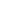 91011121314151617K117K217K3NФИОВар.М
а
к
с1111111111112211112111001     80  0  0  0  1  1  1  1  1  0  0  1  0  0  0  1  0  1  2  1  111121002     70  0  1  1  1  0  0  1  1  0  0  0  1  2  0  1  1  1  1  1  1313Школа: Муниципальное казeнное общеобразовательное учреждение  Артинского городского округа "Поташкинская средняя общеобразовательная школа"Школа: Муниципальное казeнное общеобразовательное учреждение  Артинского городского округа "Поташкинская средняя общеобразовательная школа"Школа: Муниципальное казeнное общеобразовательное учреждение  Артинского городского округа "Поташкинская средняя общеобразовательная школа"Школа: Муниципальное казeнное общеобразовательное учреждение  Артинского городского округа "Поташкинская средняя общеобразовательная школа"Школа: Муниципальное казeнное общеобразовательное учреждение  Артинского городского округа "Поташкинская средняя общеобразовательная школа"Школа: Муниципальное казeнное общеобразовательное учреждение  Артинского городского округа "Поташкинская средняя общеобразовательная школа"Школа: Муниципальное казeнное общеобразовательное учреждение  Артинского городского округа "Поташкинская средняя общеобразовательная школа"Школа: Муниципальное казeнное общеобразовательное учреждение  Артинского городского округа "Поташкинская средняя общеобразовательная школа"Школа: Муниципальное казeнное общеобразовательное учреждение  Артинского городского округа "Поташкинская средняя общеобразовательная школа"Школа: Муниципальное казeнное общеобразовательное учреждение  Артинского городского округа "Поташкинская средняя общеобразовательная школа"Школа: Муниципальное казeнное общеобразовательное учреждение  Артинского городского округа "Поташкинская средняя общеобразовательная школа"Школа: Муниципальное казeнное общеобразовательное учреждение  Артинского городского округа "Поташкинская средняя общеобразовательная школа"Школа: Муниципальное казeнное общеобразовательное учреждение  Артинского городского округа "Поташкинская средняя общеобразовательная школа"Школа: Муниципальное казeнное общеобразовательное учреждение  Артинского городского округа "Поташкинская средняя общеобразовательная школа"Школа: Муниципальное казeнное общеобразовательное учреждение  Артинского городского округа "Поташкинская средняя общеобразовательная школа"Школа: Муниципальное казeнное общеобразовательное учреждение  Артинского городского округа "Поташкинская средняя общеобразовательная школа"Школа: Муниципальное казeнное общеобразовательное учреждение  Артинского городского округа "Поташкинская средняя общеобразовательная школа"Школа: Муниципальное казeнное общеобразовательное учреждение  Артинского городского округа "Поташкинская средняя общеобразовательная школа"Школа: Муниципальное казeнное общеобразовательное учреждение  Артинского городского округа "Поташкинская средняя общеобразовательная школа"Школа: Муниципальное казeнное общеобразовательное учреждение  Артинского городского округа "Поташкинская средняя общеобразовательная школа"Школа: Муниципальное казeнное общеобразовательное учреждение  Артинского городского округа "Поташкинская средняя общеобразовательная школа"Школа: Муниципальное казeнное общеобразовательное учреждение  Артинского городского округа "Поташкинская средняя общеобразовательная школа"Школа: Муниципальное казeнное общеобразовательное учреждение  Артинского городского округа "Поташкинская средняя общеобразовательная школа"Всероссийские проверочные работы (11 класс)Всероссийские проверочные работы (11 класс)Всероссийские проверочные работы (11 класс)Всероссийские проверочные работы (11 класс)Всероссийские проверочные работы (11 класс)Всероссийские проверочные работы (11 класс)Всероссийские проверочные работы (11 класс)Всероссийские проверочные работы (11 класс)Всероссийские проверочные работы (11 класс)Всероссийские проверочные работы (11 класс)Всероссийские проверочные работы (11 класс)Всероссийские проверочные работы (11 класс)Всероссийские проверочные работы (11 класс)Всероссийские проверочные работы (11 класс)Всероссийские проверочные работы (11 класс)Всероссийские проверочные работы (11 класс)Всероссийские проверочные работы (11 класс)Всероссийские проверочные работы (11 класс)Всероссийские проверочные работы (11 класс)Всероссийские проверочные работы (11 класс)Всероссийские проверочные работы (11 класс)Всероссийские проверочные работы (11 класс)Всероссийские проверочные работы (11 класс)Дата: 25.04.2017Дата: 25.04.2017Дата: 25.04.2017Дата: 25.04.2017Дата: 25.04.2017Дата: 25.04.2017Дата: 25.04.2017Дата: 25.04.2017Дата: 25.04.2017Дата: 25.04.2017Дата: 25.04.2017Дата: 25.04.2017Дата: 25.04.2017Дата: 25.04.2017Дата: 25.04.2017Дата: 25.04.2017Дата: 25.04.2017Дата: 25.04.2017Дата: 25.04.2017Дата: 25.04.2017Дата: 25.04.2017Дата: 25.04.2017Дата: 25.04.2017Предмет: ФизикаПредмет: ФизикаПредмет: ФизикаПредмет: ФизикаПредмет: ФизикаПредмет: ФизикаПредмет: ФизикаПредмет: ФизикаПредмет: ФизикаПредмет: ФизикаПредмет: ФизикаПредмет: ФизикаПредмет: ФизикаПредмет: ФизикаПредмет: ФизикаПредмет: ФизикаПредмет: ФизикаПредмет: ФизикаПредмет: ФизикаПредмет: ФизикаПредмет: ФизикаПредмет: ФизикаПредмет: ФизикаИндивидуальные результаты участниковИндивидуальные результаты участниковИндивидуальные результаты участниковИндивидуальные результаты участниковИндивидуальные результаты участниковИндивидуальные результаты участниковИндивидуальные результаты участниковИндивидуальные результаты участниковИндивидуальные результаты участниковИндивидуальные результаты участниковИндивидуальные результаты участниковИндивидуальные результаты участниковИндивидуальные результаты участниковИндивидуальные результаты участниковИндивидуальные результаты участниковИндивидуальные результаты участниковИндивидуальные результаты участниковИндивидуальные результаты участниковИндивидуальные результаты участниковИндивидуальные результаты участниковИндивидуальные результаты участниковИндивидуальные результаты участниковИндивидуальные результаты участниковМаксимальный первичный балл: 26Максимальный первичный балл: 26Максимальный первичный балл: 26Максимальный первичный балл: 26Максимальный первичный балл: 26Максимальный первичный балл: 26Максимальный первичный балл: 26Максимальный первичный балл: 26Максимальный первичный балл: 26Максимальный первичный балл: 26Максимальный первичный балл: 26Максимальный первичный балл: 26Максимальный первичный балл: 26Максимальный первичный балл: 26Максимальный первичный балл: 26Максимальный первичный балл: 26Максимальный первичный балл: 26Максимальный первичный балл: 26Максимальный первичный балл: 26Максимальный первичный балл: 26Максимальный первичный балл: 26Максимальный первичный балл: 26Максимальный первичный балл: 26NФИОВар.Выполнение заданийВыполнение заданийВыполнение заданийВыполнение заданийВыполнение заданийВыполнение заданийВыполнение заданийВыполнение заданийВыполнение заданийВыполнение заданийВыполнение заданийВыполнение заданийВыполнение заданийВыполнение заданийВыполнение заданийВыполнение заданийВыполнение заданийВыполнение заданийВыполнение заданийПерв. баллПерв. баллNФИОВар.№Перв. баллПерв. баллNФИОВар.123456789101112131415161718Перв. баллПерв. баллNФИОВар.М
а
к
с222111121112212112Перв. баллПерв. балл11001     112  1  1  0  1  1  1  2  0  0  0  0  2  1  1  0  0  1  141421002     122  1  2  1  1  1  1  2  1  1  1  1  1  0  1  0  1  0  1818Школа: Муниципальное казeнное общеобразовательное учреждение  Артинского городского округа "Поташкинская средняя общеобразовательная школа"Школа: Муниципальное казeнное общеобразовательное учреждение  Артинского городского округа "Поташкинская средняя общеобразовательная школа"Школа: Муниципальное казeнное общеобразовательное учреждение  Артинского городского округа "Поташкинская средняя общеобразовательная школа"Школа: Муниципальное казeнное общеобразовательное учреждение  Артинского городского округа "Поташкинская средняя общеобразовательная школа"Школа: Муниципальное казeнное общеобразовательное учреждение  Артинского городского округа "Поташкинская средняя общеобразовательная школа"Школа: Муниципальное казeнное общеобразовательное учреждение  Артинского городского округа "Поташкинская средняя общеобразовательная школа"Школа: Муниципальное казeнное общеобразовательное учреждение  Артинского городского округа "Поташкинская средняя общеобразовательная школа"Школа: Муниципальное казeнное общеобразовательное учреждение  Артинского городского округа "Поташкинская средняя общеобразовательная школа"Школа: Муниципальное казeнное общеобразовательное учреждение  Артинского городского округа "Поташкинская средняя общеобразовательная школа"Школа: Муниципальное казeнное общеобразовательное учреждение  Артинского городского округа "Поташкинская средняя общеобразовательная школа"Школа: Муниципальное казeнное общеобразовательное учреждение  Артинского городского округа "Поташкинская средняя общеобразовательная школа"Школа: Муниципальное казeнное общеобразовательное учреждение  Артинского городского округа "Поташкинская средняя общеобразовательная школа"Школа: Муниципальное казeнное общеобразовательное учреждение  Артинского городского округа "Поташкинская средняя общеобразовательная школа"Школа: Муниципальное казeнное общеобразовательное учреждение  Артинского городского округа "Поташкинская средняя общеобразовательная школа"Школа: Муниципальное казeнное общеобразовательное учреждение  Артинского городского округа "Поташкинская средняя общеобразовательная школа"Школа: Муниципальное казeнное общеобразовательное учреждение  Артинского городского округа "Поташкинская средняя общеобразовательная школа"Школа: Муниципальное казeнное общеобразовательное учреждение  Артинского городского округа "Поташкинская средняя общеобразовательная школа"Школа: Муниципальное казeнное общеобразовательное учреждение  Артинского городского округа "Поташкинская средняя общеобразовательная школа"Школа: Муниципальное казeнное общеобразовательное учреждение  Артинского городского округа "Поташкинская средняя общеобразовательная школа"Школа: Муниципальное казeнное общеобразовательное учреждение  Артинского городского округа "Поташкинская средняя общеобразовательная школа"Всероссийские проверочные работы (11 класс)Всероссийские проверочные работы (11 класс)Всероссийские проверочные работы (11 класс)Всероссийские проверочные работы (11 класс)Всероссийские проверочные работы (11 класс)Всероссийские проверочные работы (11 класс)Всероссийские проверочные работы (11 класс)Всероссийские проверочные работы (11 класс)Всероссийские проверочные работы (11 класс)Всероссийские проверочные работы (11 класс)Всероссийские проверочные работы (11 класс)Всероссийские проверочные работы (11 класс)Всероссийские проверочные работы (11 класс)Всероссийские проверочные работы (11 класс)Всероссийские проверочные работы (11 класс)Всероссийские проверочные работы (11 класс)Всероссийские проверочные работы (11 класс)Всероссийские проверочные работы (11 класс)Всероссийские проверочные работы (11 класс)Всероссийские проверочные работы (11 класс)Дата: 27.04.2017Дата: 27.04.2017Дата: 27.04.2017Дата: 27.04.2017Дата: 27.04.2017Дата: 27.04.2017Дата: 27.04.2017Дата: 27.04.2017Дата: 27.04.2017Дата: 27.04.2017Дата: 27.04.2017Дата: 27.04.2017Дата: 27.04.2017Дата: 27.04.2017Дата: 27.04.2017Дата: 27.04.2017Дата: 27.04.2017Дата: 27.04.2017Дата: 27.04.2017Дата: 27.04.2017Предмет: ХимияПредмет: ХимияПредмет: ХимияПредмет: ХимияПредмет: ХимияПредмет: ХимияПредмет: ХимияПредмет: ХимияПредмет: ХимияПредмет: ХимияПредмет: ХимияПредмет: ХимияПредмет: ХимияПредмет: ХимияПредмет: ХимияПредмет: ХимияПредмет: ХимияПредмет: ХимияПредмет: ХимияПредмет: ХимияИндивидуальные результаты участниковИндивидуальные результаты участниковИндивидуальные результаты участниковИндивидуальные результаты участниковИндивидуальные результаты участниковИндивидуальные результаты участниковИндивидуальные результаты участниковИндивидуальные результаты участниковИндивидуальные результаты участниковИндивидуальные результаты участниковИндивидуальные результаты участниковИндивидуальные результаты участниковИндивидуальные результаты участниковИндивидуальные результаты участниковИндивидуальные результаты участниковИндивидуальные результаты участниковИндивидуальные результаты участниковИндивидуальные результаты участниковИндивидуальные результаты участниковИндивидуальные результаты участниковМаксимальный первичный балл: 33Максимальный первичный балл: 33Максимальный первичный балл: 33Максимальный первичный балл: 33Максимальный первичный балл: 33Максимальный первичный балл: 33Максимальный первичный балл: 33Максимальный первичный балл: 33Максимальный первичный балл: 33Максимальный первичный балл: 33Максимальный первичный балл: 33Максимальный первичный балл: 33Максимальный первичный балл: 33Максимальный первичный балл: 33Максимальный первичный балл: 33Максимальный первичный балл: 33Максимальный первичный балл: 33Максимальный первичный балл: 33Максимальный первичный балл: 33Максимальный первичный балл: 33NФИОВар.Выполнение заданийВыполнение заданийВыполнение заданийВыполнение заданийВыполнение заданийВыполнение заданийВыполнение заданийВыполнение заданийВыполнение заданийВыполнение заданийВыполнение заданийВыполнение заданийВыполнение заданийВыполнение заданийВыполнение заданийВыполнение заданийПерв. баллNФИОВар.№Перв. баллNФИОВар.123456789101112131415Перв. баллNФИОВар.М
а
к
с221222223322332Перв. балл11001     172  1  1  2  2  1  1  0  3  1  1  1  0  0  0  1621002     181  2  1  2  2  2  2  1  3  2  1  N  N  1  N  20Школа: Муниципальное казeнное общеобразовательное учреждение  Артинского городского округа "Поташкинская средняя общеобразовательная школа"Школа: Муниципальное казeнное общеобразовательное учреждение  Артинского городского округа "Поташкинская средняя общеобразовательная школа"Школа: Муниципальное казeнное общеобразовательное учреждение  Артинского городского округа "Поташкинская средняя общеобразовательная школа"Школа: Муниципальное казeнное общеобразовательное учреждение  Артинского городского округа "Поташкинская средняя общеобразовательная школа"Школа: Муниципальное казeнное общеобразовательное учреждение  Артинского городского округа "Поташкинская средняя общеобразовательная школа"Школа: Муниципальное казeнное общеобразовательное учреждение  Артинского городского округа "Поташкинская средняя общеобразовательная школа"Школа: Муниципальное казeнное общеобразовательное учреждение  Артинского городского округа "Поташкинская средняя общеобразовательная школа"Школа: Муниципальное казeнное общеобразовательное учреждение  Артинского городского округа "Поташкинская средняя общеобразовательная школа"Школа: Муниципальное казeнное общеобразовательное учреждение  Артинского городского округа "Поташкинская средняя общеобразовательная школа"Школа: Муниципальное казeнное общеобразовательное учреждение  Артинского городского округа "Поташкинская средняя общеобразовательная школа"Школа: Муниципальное казeнное общеобразовательное учреждение  Артинского городского округа "Поташкинская средняя общеобразовательная школа"Школа: Муниципальное казeнное общеобразовательное учреждение  Артинского городского округа "Поташкинская средняя общеобразовательная школа"Школа: Муниципальное казeнное общеобразовательное учреждение  Артинского городского округа "Поташкинская средняя общеобразовательная школа"Школа: Муниципальное казeнное общеобразовательное учреждение  Артинского городского округа "Поташкинская средняя общеобразовательная школа"Школа: Муниципальное казeнное общеобразовательное учреждение  Артинского городского округа "Поташкинская средняя общеобразовательная школа"Школа: Муниципальное казeнное общеобразовательное учреждение  Артинского городского округа "Поташкинская средняя общеобразовательная школа"Школа: Муниципальное казeнное общеобразовательное учреждение  Артинского городского округа "Поташкинская средняя общеобразовательная школа"Школа: Муниципальное казeнное общеобразовательное учреждение  Артинского городского округа "Поташкинская средняя общеобразовательная школа"Школа: Муниципальное казeнное общеобразовательное учреждение  Артинского городского округа "Поташкинская средняя общеобразовательная школа"Школа: Муниципальное казeнное общеобразовательное учреждение  Артинского городского округа "Поташкинская средняя общеобразовательная школа"Школа: Муниципальное казeнное общеобразовательное учреждение  Артинского городского округа "Поташкинская средняя общеобразовательная школа"Школа: Муниципальное казeнное общеобразовательное учреждение  Артинского городского округа "Поташкинская средняя общеобразовательная школа"Школа: Муниципальное казeнное общеобразовательное учреждение  Артинского городского округа "Поташкинская средняя общеобразовательная школа"Школа: Муниципальное казeнное общеобразовательное учреждение  Артинского городского округа "Поташкинская средняя общеобразовательная школа"Школа: Муниципальное казeнное общеобразовательное учреждение  Артинского городского округа "Поташкинская средняя общеобразовательная школа"Всероссийские проверочные работы (11 класс)Всероссийские проверочные работы (11 класс)Всероссийские проверочные работы (11 класс)Всероссийские проверочные работы (11 класс)Всероссийские проверочные работы (11 класс)Всероссийские проверочные работы (11 класс)Всероссийские проверочные работы (11 класс)Всероссийские проверочные работы (11 класс)Всероссийские проверочные работы (11 класс)Всероссийские проверочные работы (11 класс)Всероссийские проверочные работы (11 класс)Всероссийские проверочные работы (11 класс)Всероссийские проверочные работы (11 класс)Всероссийские проверочные работы (11 класс)Всероссийские проверочные работы (11 класс)Всероссийские проверочные работы (11 класс)Всероссийские проверочные работы (11 класс)Всероссийские проверочные работы (11 класс)Всероссийские проверочные работы (11 класс)Всероссийские проверочные работы (11 класс)Всероссийские проверочные работы (11 класс)Всероссийские проверочные работы (11 класс)Всероссийские проверочные работы (11 класс)Всероссийские проверочные работы (11 класс)Всероссийские проверочные работы (11 класс)Дата: 11.05.2017Дата: 11.05.2017Дата: 11.05.2017Дата: 11.05.2017Дата: 11.05.2017Дата: 11.05.2017Дата: 11.05.2017Дата: 11.05.2017Дата: 11.05.2017Дата: 11.05.2017Дата: 11.05.2017Дата: 11.05.2017Дата: 11.05.2017Дата: 11.05.2017Дата: 11.05.2017Дата: 11.05.2017Дата: 11.05.2017Дата: 11.05.2017Дата: 11.05.2017Дата: 11.05.2017Дата: 11.05.2017Дата: 11.05.2017Дата: 11.05.2017Дата: 11.05.2017Дата: 11.05.2017Предмет: БиологияПредмет: БиологияПредмет: БиологияПредмет: БиологияПредмет: БиологияПредмет: БиологияПредмет: БиологияПредмет: БиологияПредмет: БиологияПредмет: БиологияПредмет: БиологияПредмет: БиологияПредмет: БиологияПредмет: БиологияПредмет: БиологияПредмет: БиологияПредмет: БиологияПредмет: БиологияПредмет: БиологияПредмет: БиологияПредмет: БиологияПредмет: БиологияПредмет: БиологияПредмет: БиологияПредмет: БиологияИндивидуальные результаты участниковИндивидуальные результаты участниковИндивидуальные результаты участниковИндивидуальные результаты участниковИндивидуальные результаты участниковИндивидуальные результаты участниковИндивидуальные результаты участниковИндивидуальные результаты участниковИндивидуальные результаты участниковИндивидуальные результаты участниковИндивидуальные результаты участниковИндивидуальные результаты участниковИндивидуальные результаты участниковИндивидуальные результаты участниковИндивидуальные результаты участниковИндивидуальные результаты участниковИндивидуальные результаты участниковИндивидуальные результаты участниковИндивидуальные результаты участниковИндивидуальные результаты участниковИндивидуальные результаты участниковИндивидуальные результаты участниковИндивидуальные результаты участниковИндивидуальные результаты участниковИндивидуальные результаты участниковМаксимальный первичный балл: 30Максимальный первичный балл: 30Максимальный первичный балл: 30Максимальный первичный балл: 30Максимальный первичный балл: 30Максимальный первичный балл: 30Максимальный первичный балл: 30Максимальный первичный балл: 30Максимальный первичный балл: 30Максимальный первичный балл: 30Максимальный первичный балл: 30Максимальный первичный балл: 30Максимальный первичный балл: 30Максимальный первичный балл: 30Максимальный первичный балл: 30Максимальный первичный балл: 30Максимальный первичный балл: 30Максимальный первичный балл: 30Максимальный первичный балл: 30Максимальный первичный балл: 30Максимальный первичный балл: 30Максимальный первичный балл: 30Максимальный первичный балл: 30Максимальный первичный балл: 30Максимальный первичный балл: 30NФИОВар.Выполнение заданийВыполнение заданийВыполнение заданийВыполнение заданийВыполнение заданийВыполнение заданийВыполнение заданийВыполнение заданийВыполнение заданийВыполнение заданийВыполнение заданийВыполнение заданийВыполнение заданийВыполнение заданийВыполнение заданийВыполнение заданийВыполнение заданийВыполнение заданийВыполнение заданийВыполнение заданийВыполнение заданийПерв. баллNФИОВар.№Перв. баллNФИОВар.123(1)3(2)4567(1)7(2)8910(1)10(2)11121314(1)14(2)1516Перв. баллNФИОВар.М
а
к
с22111131122112211122Перв. балл11001     162  2  1  1  1  1  3  0  0  2  0  0  0  1  0  0  1  1  N  1  1721003     151  1  1  1  1  1  0  0  1  1  1  1  1  2  0  N  0  0  N  1  14Школа: Муниципальное казeнное общеобразовательное учреждение  Артинского городского округа "Поташкинская средняя общеобразовательная школа"Школа: Муниципальное казeнное общеобразовательное учреждение  Артинского городского округа "Поташкинская средняя общеобразовательная школа"Школа: Муниципальное казeнное общеобразовательное учреждение  Артинского городского округа "Поташкинская средняя общеобразовательная школа"Школа: Муниципальное казeнное общеобразовательное учреждение  Артинского городского округа "Поташкинская средняя общеобразовательная школа"Школа: Муниципальное казeнное общеобразовательное учреждение  Артинского городского округа "Поташкинская средняя общеобразовательная школа"Школа: Муниципальное казeнное общеобразовательное учреждение  Артинского городского округа "Поташкинская средняя общеобразовательная школа"Школа: Муниципальное казeнное общеобразовательное учреждение  Артинского городского округа "Поташкинская средняя общеобразовательная школа"Школа: Муниципальное казeнное общеобразовательное учреждение  Артинского городского округа "Поташкинская средняя общеобразовательная школа"Школа: Муниципальное казeнное общеобразовательное учреждение  Артинского городского округа "Поташкинская средняя общеобразовательная школа"Школа: Муниципальное казeнное общеобразовательное учреждение  Артинского городского округа "Поташкинская средняя общеобразовательная школа"Школа: Муниципальное казeнное общеобразовательное учреждение  Артинского городского округа "Поташкинская средняя общеобразовательная школа"Школа: Муниципальное казeнное общеобразовательное учреждение  Артинского городского округа "Поташкинская средняя общеобразовательная школа"Школа: Муниципальное казeнное общеобразовательное учреждение  Артинского городского округа "Поташкинская средняя общеобразовательная школа"Школа: Муниципальное казeнное общеобразовательное учреждение  Артинского городского округа "Поташкинская средняя общеобразовательная школа"Школа: Муниципальное казeнное общеобразовательное учреждение  Артинского городского округа "Поташкинская средняя общеобразовательная школа"Школа: Муниципальное казeнное общеобразовательное учреждение  Артинского городского округа "Поташкинская средняя общеобразовательная школа"Школа: Муниципальное казeнное общеобразовательное учреждение  Артинского городского округа "Поташкинская средняя общеобразовательная школа"Школа: Муниципальное казeнное общеобразовательное учреждение  Артинского городского округа "Поташкинская средняя общеобразовательная школа"Всероссийские проверочные работы (11 класс)Всероссийские проверочные работы (11 класс)Всероссийские проверочные работы (11 класс)Всероссийские проверочные работы (11 класс)Всероссийские проверочные работы (11 класс)Всероссийские проверочные работы (11 класс)Всероссийские проверочные работы (11 класс)Всероссийские проверочные работы (11 класс)Всероссийские проверочные работы (11 класс)Всероссийские проверочные работы (11 класс)Всероссийские проверочные работы (11 класс)Всероссийские проверочные работы (11 класс)Всероссийские проверочные работы (11 класс)Всероссийские проверочные работы (11 класс)Всероссийские проверочные работы (11 класс)Всероссийские проверочные работы (11 класс)Всероссийские проверочные работы (11 класс)Всероссийские проверочные работы (11 класс)Дата: 18.05.2017Дата: 18.05.2017Дата: 18.05.2017Дата: 18.05.2017Дата: 18.05.2017Дата: 18.05.2017Дата: 18.05.2017Дата: 18.05.2017Дата: 18.05.2017Дата: 18.05.2017Дата: 18.05.2017Дата: 18.05.2017Дата: 18.05.2017Дата: 18.05.2017Дата: 18.05.2017Дата: 18.05.2017Дата: 18.05.2017Дата: 18.05.2017Предмет: ИсторияПредмет: ИсторияПредмет: ИсторияПредмет: ИсторияПредмет: ИсторияПредмет: ИсторияПредмет: ИсторияПредмет: ИсторияПредмет: ИсторияПредмет: ИсторияПредмет: ИсторияПредмет: ИсторияПредмет: ИсторияПредмет: ИсторияПредмет: ИсторияПредмет: ИсторияПредмет: ИсторияПредмет: ИсторияИндивидуальные результаты участниковИндивидуальные результаты участниковИндивидуальные результаты участниковИндивидуальные результаты участниковИндивидуальные результаты участниковИндивидуальные результаты участниковИндивидуальные результаты участниковИндивидуальные результаты участниковИндивидуальные результаты участниковИндивидуальные результаты участниковИндивидуальные результаты участниковИндивидуальные результаты участниковИндивидуальные результаты участниковИндивидуальные результаты участниковИндивидуальные результаты участниковИндивидуальные результаты участниковИндивидуальные результаты участниковИндивидуальные результаты участниковМаксимальный первичный балл: 21Максимальный первичный балл: 21Максимальный первичный балл: 21Максимальный первичный балл: 21Максимальный первичный балл: 21Максимальный первичный балл: 21Максимальный первичный балл: 21Максимальный первичный балл: 21Максимальный первичный балл: 21Максимальный первичный балл: 21Максимальный первичный балл: 21Максимальный первичный балл: 21Максимальный первичный балл: 21Максимальный первичный балл: 21Максимальный первичный балл: 21Максимальный первичный балл: 21Максимальный первичный балл: 21Максимальный первичный балл: 21NФИОВар.Выполнение заданийВыполнение заданийВыполнение заданийВыполнение заданийВыполнение заданийВыполнение заданийВыполнение заданийВыполнение заданийВыполнение заданийВыполнение заданийВыполнение заданийВыполнение заданийВыполнение заданийВыполнение заданийПерв. баллNФИОВар.№Перв. баллNФИОВар.12345678910K110K21112Перв. баллNФИОВар.М
а
к
с1221411211221Перв. балл11001     91  0  0  1  4  1  N  2  1  1  1  2  1  1521002     91  0  0  0  4  1  1  2  1  1  0  2  1  14Кол-во обучающихся в ОО(на момент сдачи отчёта)Кол-во обучающихся охваченных дополнительным образованием(фактическая цифра)Доля обучающихся охваченных ДОП-образованием от общего числа обучающихсяУчреждения дополнительного образования, посещаемые обучающимися12011697% Спортивные секции на базе ОО (без филиала )от ДЮСШ – 40 чел/52%. и подросткового клуба «Олимпиец»-24 чел./21%Уровень получения образованияКоличество педагоговИз них: 2017-2018 уч. годУровень дошкольного образования7 чел./8-первая к.к. -2/28,5%;                        -сзд – 3/ 43%;                               - б/к - 3/28,5%;                        -первая к.к. -0/0%;                        -сзд – 4/ 50%;                               - б/к - 4/50%;                        Уровень начального общего образования6 чел./7-первая к.к. -5/83%;-сзд – 1/17%.первая к.к. -5/71%;-сзд – 1/14,5%.б/к - 1/14,5%.Уровень основного общего образования20 чел./19-первая к.к. -12/ 60%;-сзд – 8/40%-первая к.к. -11/ 55%;-сзд – 8/42%ПредметКоличество сдававшихКоличество сдавшихКачество знаний на экзаменахУчительРусский язык88100 %Злобина Ф.Р.Математика88100%Петухова А.А.Физика 44100%Горбунов С.НОбществознание55100 %Невьянцева И.Г.Биология22100%Неволина Т.Ф.Химия 11100%Неволина Т.Ф.ПредметКоличество сдававшихКачество знаний по итогам года в данном классеКачество знаний на экзаменахУчительРусский язык380%80 %Злобина Ф.Р.Математика360 %60%Петухова А.А.Физика 120%0%Горбунов С.НОбществознание140%0 %Невьянцева И.Г.Биология170%60%Неволина Т.Ф.Химия 170%80%Неволина Т.Ф.Общеобразовательный предмет АГО 2019 результаты от «0» балловМБОУ  «Поташкинская СОШ»Русский язык (24/36)66,474,3Математика (П)(27)41,055,2Математика (Б)4,35Физика (36)50,3-Химия (36)56,453Информатика и ИКТ (40)55,8-Биология (36)44,958История (32)50,1-География (37)53,657Английский язык (20)63,0-Обществознание (42)51,6-Литература (32)52,0-Общеобразовательный предметРезультаты МБОУ «Поташкинская СОШ»Результаты МБОУ «Поташкинская СОШ»Общеобразовательный предмет20182019Русский язык3,34Математика3,24История--Физика2,54,1Биология3, 54,2Английский язык--Обществознание3,24,1География--Химия-4Информатика и ИКТ--Литература--N п/пПоказатели Единица измерения1.Образовательная деятельность      1.1Общая численность учащихся      120 человек1.2Численность учащихся по образовательной программе начального общего образования   40 человек1.3Численность учащихся по образовательной программе основного общего образования40 человек1.4Численность учащихся по образовательной программе среднего общего образования5 человек1.5Численность/удельный вес численности учащихся, успевающих на "4" и "5" по результатам промежуточной аттестации, в общей численности учащихся      29 человек/ 46,9 %1.6Средний балл государственной итоговой аттестации выпускников 9 класса по русскому языку4 балла1.7Средний балл государственной итоговой аттестации выпускников 9 класса по математике     4, 3 балла1.8Средний балл единого государственного экзамена выпускников 11 класса по русскому языку        74,3 балла1.9Средний балл единого государственного экзамена выпускников 11 класса по математике52, 3 балла1.10Численность/удельный вес численности выпускников 9 класса, получивших неудовлетворительные результаты на государственной итоговой аттестации по русскому языку, в общей численности выпускников 9 класса         0 человек/  % 1.11Численность/удельный вес численности выпускников 9 класса, получивших неудовлетворительные результаты на государственной итоговой аттестации по математике, в общей численности выпускников 9 класса0 человек/ 0 %1.12Численность/удельный вес численности выпускников 11 класса, получивших результаты ниже установленного минимального количества баллов единого государственного экзамена по русскому языку, в общей численности выпускников 11 класса  0 человек/ %1.13Численность/удельный вес численности выпускников 11 класса, получивших результаты ниже установленного минимального количества баллов единого государственного экзамена по математике, в общей численности выпускников 11 класса0 человек/ %1.14Численность/удельный вес численности выпускников 9 класса, не получивших аттестаты об основном общем образовании, в общей численности выпускников 9 класса0 человек/ 0 %1.15Численность/удельный вес численности выпускников 11 класса, не получивших аттестаты о среднем общем образовании, в общей численности выпускников 11 класса0 человек/ %1.16Численность/удельный вес численности выпускников 9 класса, получивших аттестаты об основном общем образовании с отличием, в общей численности выпускников 9 класса0 человека/ %1.17Численность/удельный вес численности выпускников 11 класса, получивших аттестаты о среднем общем образовании с отличием, в общей численности выпускников 11 класса1 человек/ 33,3%1.18Численность/удельный вес численности учащихся, принявших участие в различных олимпиадах, смотрах, конкурсах, в общей численности учащихся98  человек/88 %1.19Численность/удельный вес численности учащихся – победителей и призеров олимпиад, смотров, конкурсов, в общей численности учащихся, в том числе:37 человека/34%1.19.1Регионального уровня9 человек/11%1.19.2Федерального уровня (on-lain олимпиада)2 человек/2%1.19.3Международного уровня (on-lain олимпиада)2 человек/2 %1.20Численность/удельный вес численности учащихся, получающих образование с углубленным изучением отдельных учебных предметов, в общей численности учащихся      0человек/0 %1.21Численность/удельный вес численности учащихся, получающих образование в рамках профильного обучения, в общей численности учащихся12 человек/10 %1.22Численность/удельный вес численности обучающихся с применением дистанционных образовательных технологий, электронного обучения, в общей численности учащихся0 человек/ %1.23Численность/удельный вес численности учащихся в рамках сетевой формы реализации образовательных программ, в общей численности учащихся0человек/ %1.24Общая численность педагогических работников, в том числе:26 человек1.25Численность/удельный вес численности педагогических работников, имеющих высшее образование, в общей численности педагогических работников26 человека/ 96%1.26Численность/удельный вес численности педагогических работников, имеющих высшее образование педагогической направленности (профиля), в общей численности педагогических работников   24 человека/ 85%1.27Численность/удельный вес численности педагогических работников, имеющих среднее профессиональное образование, в общей численности педагогических работников          2 человек/ 7,7%1.28Численность/удельный вес численности педагогических работников, имеющих среднее профессиональное образование педагогической направленности (профиля), в общей численности педагогических работников3 человек/ 9,7%1.29Численность/удельный вес численности педагогических работников, которым по результатам аттестации присвоена квалификационная категория, в общей численности педагогических работников, в том числе:14 человек/ 54%1.29.1Высшая0 человек/ 0%1.29.2Первая11 человек/ 54%1.29.3СЗД6 человек/31%1.30Численность/удельный вес численности педагогических работников в общей численности педагогических работников, педагогический стаж работы которых составляет:26 человек1.30.1До 5 лет        5 человек/ 19%1.30.2Свыше 30 лет8 человек/31  %1.31Численность/удельный вес численности педагогических работников в общей численности педагогических работников в возрасте до 30 лет            6 человек/ 23%1.32Численность/удельный вес численности педагогических работников в общей численности педагогических работников в возрасте от 55 лет          8 человек/ 31%1.33Численность/удельный вес численности педагогических и административно-хозяйственных работников, прошедших за последние 5 лет повышение квалификации/профессиональную переподготовку по профилю педагогической деятельности или иной осуществляемой в образовательной организации деятельности, в общей численности педагогических и административно-хозяйственных работников31человек/ 88,5%1.34Численность/удельный вес численности педагогических и административно-хозяйственных работников, прошедших повышение квалификации по применению в образовательном процессе федеральных государственных образовательных стандартов, в общей численности педагогических и административно-хозяйственных работников22 человека/ 78%2.Инфраструктура2.1Количество компьютеров в расчете на одного учащегося0,2 единиц2.2Количество экземпляров учебной и учебно-методической литературы из общего количества единиц хранения библиотечного фонда, состоящих на учете, в расчете на одного учащегося2670:111= 23 единицы2.3Наличие в образовательной организации системы электронного документооборотада2.4Наличие читального зала библиотеки, в том числе:да2.4.1С обеспечением возможности работы на стационарных компьютерах или использования переносных компьютеровда2.4.2С медиатекойда2.4.3Оснащенного средствами сканирования и распознавания текстовда2.4.4С выходом в Интернет с компьютеров, расположенных в помещении библиотекида2.4.5С контролируемой распечаткой бумажных материаловда2.5Численность/удельный вес численности учащихся, которым обеспечена возможность пользоваться ( широкополосным Интернетом не менее 2 Мб/с), в общей численности учащихся      100%2.6Общая площадь помещений, в которых осуществляется образовательная деятельность, в расчете на одного учащегося16,18 кв. м№ п/пНаименование оборудованияКоличество1Компьютер152Монитор153Системный блок164Принтер 45Ноутбук106Доска интерактивная27Телевизор38Экран19Многофункциональное устройство510Классная доска1511Маты612Мячи10/1013Видеокамера114Цифровой фотоаппарат115Музыкальный центр216Мультимедийный проектор3